REGLEMENT INTERCLUB VETERANS 2017-2018Les clubs peuvent inscrire plusieurs équipes mais les joueurs seront classés au 15/10/2017Vétérans 1 Classé D9 maximumVétérans 2 et +  Classé D8 au maximumLicenciés FFBADDivision HOMMES = Equipe de 2 HOMMES. Matchs à jouer: 2 simples hommes, 1 double homme Montant de l’inscription : 10 € par équipe. Division DAMES = Equipe de 2 DAMES Matchs à jouer: 2 simples dames, 1 double dame. Les joueuses n’ayant pas de partenaire dans leur club  pourront s’associer à une joueuse d’un autre club.Inscription : Gratuite (un Tee-shirt offert en fin de saison.)Les rencontres se jouent : -En semaine (début des rencontres 19h30 au plus tard)  -Le week-endLes équipes doivent s’organiser selon leurs possibilités mais en respectant le calendrier proposé par le codep62  Non-respect du calendrier = Forfait pour l’équipe                                                                                                                            Important les équipes qui accueillent s’engagent àEnvoyer rapidement Les feuilles de matchs par mail ou courrier au cdbad62 Rentrer les résultats HOMMES sur BADNET.Les résultats DAMES seront enregistrés si possible en fin de saison par le CODEP62Date limite d’inscription : 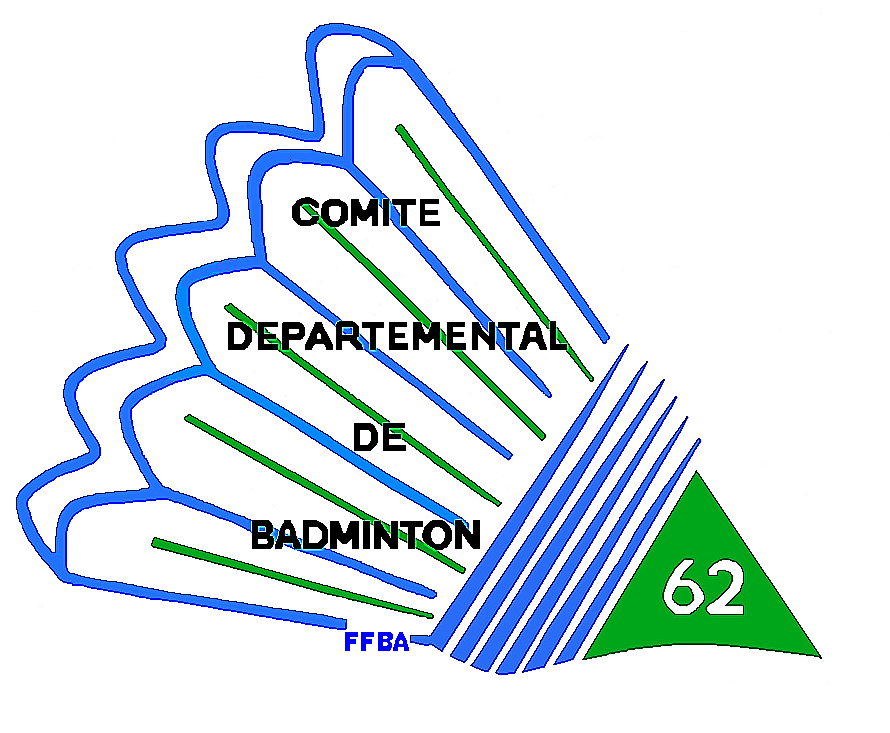 Le 30 OCTOBRE 2017.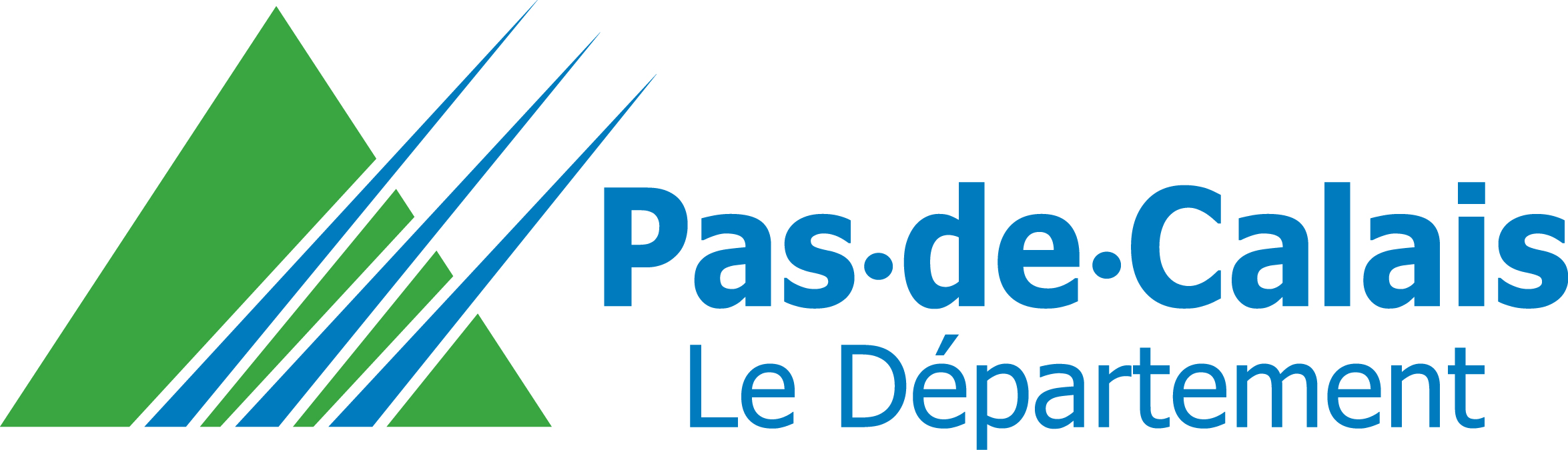 Pour tous renseignements :Codep62@hotmail.com /Tel: 06.20.98.00.55Equipe HOMMES 1 /   CLUB :JOUEURS 1                                     LICENCE N° :    …………….                             NOM : …………………………………..  PRENOM :………………………TEL et EMAIL (obligatoire)JOUEURS 2                                     LICENCE N° :                                 NOM :                                             PRENOM :TEL  ou EMAIL :(obligatoire)Equipe  DAMES 1 /   CLUB :JOUEUSE 1                                     LICENCE N° :    …………….                             NOM : …………………………………..  PRENOM :………………………TEL et EMAIL :(obligatoire)JOUEUSE 2                                     LICENCE N° :                                 NOM :                                             PRENOM :TEL et  EMAIL :(obligatoire)Equipe HOMMES 2 /   CLUB :JOUEURS 1                                     LICENCE N° :    …………….                             NOM : …………………………………..  PRENOM :………………………TEL et EMAIL :JOUEURS 2                                     LICENCE N° :                                 NOM :                                             PRENOM :TEL  ou EMAIL :(obligatoire)Equipe  DAMES 2 /   CLUB :JOUEUSE 1                                     LICENCE N° :    …………….                             NOM : …………………………………..  PRENOM :………………………TEL et EMAIL :(obligatoire)JOUEUSE 2                                     LICENCE N° :                                 NOM :                                             PRENOM :TEL et EMAIL : (obligatoire)Equipe HOMMES 3 /   CLUB :JOUEURS 1                                   LICENCE N° : ………………..                                NOM : ……………………………        PRENOM :TEL et EMAIL :(obligatoire)JOUEURS 2                                  LICENCE N° : …………………                                NOM : ………………………...          PRENOM :……………………TEL et EMAIL :(obligatoire)